ТЕХНИЧЕСКИЙ ПАСПОРТ №ИНСТРУКЦИЯ ПО ЭКСПЛУАТАЦИИМОНТАЖ И ВВОД В ЭКСПЛУАТАЦИЮТребования безопасности при монтаже и вводе в эксплуатацию, при эксплуатации, ремонте, транспортировании, хранении и утилизации по ГОСТ 12.2.063–2015. Персонал, устанавливающий и эксплуатирующий арматуру, должен иметь необходимую квалификацию, пройти инструктаж по охране труда, быть ознакомлен с инструкцией по ее эксплуатации и обслуживанию, иметь индивидуальные средства защиты, соблюдать требования пожарной безопасности.Перед вводом в эксплуатацию необходимо убедиться:- в отсутствии повреждений оборудования при транспортировке и хранении;- в соответствии оборудования параметрам системы;- в отсутствии посторонних предметов во внутренней полости оборудования (для защиты от повреждений оборудование поставляется с пластиковыми заглушками);- в соосности и параллельности ответных фланцев, приваренных к трубопроводу.Перед монтажом оборудования необходимо удалить пластиковые заглушки с присоединительных патрубков.В месте монтажа оборудование не должно испытывать нагрузок от трубопровода (при изгибе, сжатии, растяжении, кручении, перекосах, вибрации, неравномерности затяжки крепежа и т.д.).Оборудование должно размещаться в местах, доступных для удобного и безопасного его обслуживания и ремонта.Необходимо расположить клапан на трубопроводе так, чтобы направление стрелки на корпусе совпадало с направлением рабочей среды.При установке клапана необходимо обеспечить пространство для свободного перемещения рычага, а также расположение рычага в горизонтальном положении. Клапаны размером свыше DN200 рекомендуется устанавливать только на горизонтальном участке трубопровода (крышкой вверх).Для проведения обслуживания и ремонта необходимо установить запорные вентили (вентили запорные АСТА В), позволяющих проводить техническое обслуживание и ремонт без выпуска рабочей среды из всей системы.Наличие в трубопроводе даже небольшого количества твердых включений в рабочей среде существенно снижает срок службы регулирующего клапана. Во избежание этого перед клапаном необходимо установить фильтр (фильтр сетчатый АСТА Ф).В рабочей среде (если это жидкость) не должен содержаться воздух, поэтому необходимо предусмотреть установку воздухоотводчиков до и после основного клапана. Это позволит избежать образования воздушных карманов во время эксплуатации, а также обеспечит выпуск воздуха при заполнении системы и безопасного дренажа без повреждения трубопроводов вследствие образования вакуума в трубопроводе.При монтаже клапана на трубопровод необходимо:- обеспечить условия для проведения его осмотра, обслуживания и ремонтных работ;- использовать для перемещения клапана его поверхности, предназначенные для перемещения;- тщательно промыть и продуть трубопровод при обнаружении в нем песка, цемента, брызг от сварки и других инородных тел;- на всех фланцевых соединениях болты следует затягивать постепенно поочередно крест-накрест с использованием динамометрического ключа при открытом состоянии клапана;- присоединительные фланцы трубопровода устанавливать без перекосов, не допускается устранение перекосов за счет натяга, приводящего к деформации фланцев корпуса арматуры.Монтаж регулятора осуществить в следующей последовательности:- установите и закрепите регулятор между ответными фланцами трубопровода в соответствии с монтажным чертежом объекта. Обеспечьте совпадение направления стрелки указателя на корпусе с направлением потока рабочей среды;- установите прокладки между фланцами и стяните фланцы крепежными деталями. Прокладки должны быть установлены без перекосов и соответствовать DN изделия;- если клапан расположен выше уровня воды, поплавок необходимо прикрепить к клапану с помощью кронштейна;- при раздельной установке клапана и поплавка поплавок крепится к стенке бака.Во избежание образования гидроударов и скачков давления необходимо открывать запорную арматуру на входе в клапан плавными и медленными движениями, без рывков.Пуск регулятора осуществить в следующей последовательности:- установите поплавок в баке на требуемом максимальном уровне воды;- плавно откройте запорную арматуру до и после клапана;- заполните трубопровод и внутренние полости клапана средой до рабочего давления;- отрегулируйте скорость закрытия клапана с помощью игольчатого вентиля.ТЕХНИЧЕСКОЕ ОБСЛУЖИВАНИЕ И РЕМОНТВ период, когда система находится в нерабочем состоянии, давление с импульсных линий должно быть сброшено.При эксплуатации оборудования должно проводиться его диагностирование, техническое обслуживание, ремонты, периодические проверки и оценки безопасности в соответствии с технологическим регламентом, принятым на объекте эксплуатации в зависимости от параметров системы, а также требований эксплуатационной документации. Рекомендуется проводить периодические проверки не реже, чем раз в полгода.При работе оборудование сильно нагревается, поэтому перед обслуживаем дайте ему остыть до температуры окружающего воздуха.Перед проведением работ по монтажу, демонтажу и обслуживанию необходимо отключить клапаны от источников рабочей среды и сбросить давление в системе.Закрыть запорную арматуру до и после клапана, затем отсоединить управляющие трубки.При обнаружении неисправностей демонтировать клапан с трубопровода и проверить все внутренние детали.Заменить потертые или потрескавшиеся резиновые изделия (мембрану и уплотнения) и удалить известковые отложения или осадки.Фильтр проверить на наличие или отсутствие течи рабочей среды и промыть при необходимости.После проверки клапан необходимо собрать в обратном порядке, убедившись, что система управления смонтирована так, как она была до разборки.ТРАНСПОРТИРОВКА, ХРАНЕНИЕ И УТИЛИЗАЦИЯПеред транспортировкой убедитесь, что все соединения закрыты герметичными заглушками.Транспортировка оборудования может осуществляться при температуре ниже 0°С при условии защиты оборудования от климатических осадков, а также внешнего механического и коррозионного воздействия.Оборудование транспортируют всеми видами транспорта в соответствии с правилами перевозок.При транспортировке и перемещении необходимо избегать закрепления транспортировочных тросов во избежание их повреждения.Оборудование должно храниться в отапливаемых помещениях, в упаковке завода-изготовителя по условиям хранения ГОСТ 15150, разделы 6-8. Хранение и транспортировка оборудования запрещается в условиях избыточной влажности.По окончании срока эксплуатации необходимо провести демонтаж и списание оборудования при отсутствии решения о продлении срока эксплуатации.Оборудование не содержит драгоценных металлов, вредных веществ и компонентов и подлежит утилизации после окончания срока службы.НЕИСПРАВНОСТИ И МЕТОДЫ ИХ УСТРАНЕНИЯИНФОРМАЦИЯ О ПРОДАЖЕ / ВВОДЕ В ЭКСПЛУАТАЦИЮ 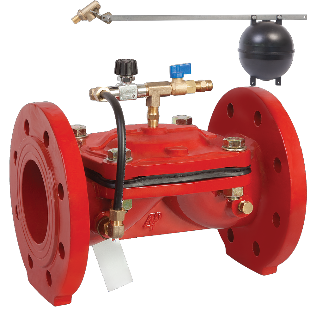 Тип изделияТип изделияПоплавковый регулятор уровняПоплавковый регулятор уровняСерияСерияР01/06Р01/06Серийный номерСерийный номерНаименованиеНаименованиеТоварный знакТоварный знакАСТА™АСТА™Предприятие-изготовительПредприятие-изготовительООО «НПО АСТА»ООО «НПО АСТА»Адрес изготовителяАдрес изготовителя140202, Московская обл, Воскресенский р-н, Воскресенск г, Коммуны ул, дом № 9, строение 1 140202, Московская обл, Воскресенский р-н, Воскресенск г, Коммуны ул, дом № 9, строение 1 Разрешительная документация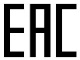 Разрешительная документацияДекларация соответствия ТР ТС 010/2011 «О безопасности машин и оборудования» № ЕАЭС N RU Д-RU.РА01.В.74024/21. Действительна до «10» августа 2026 г.Декларация соответствия ТР ТС 032/2013 «О безопасности оборудования, работающего под избыточным давлением»№ ЕАЭС RU-Д-RU.ИП17.В.00001/19. Действительна до «5» мая 2024 г.Декларация соответствия ТР ТС 010/2011 «О безопасности машин и оборудования» № ЕАЭС N RU Д-RU.РА01.В.74024/21. Действительна до «10» августа 2026 г.Декларация соответствия ТР ТС 032/2013 «О безопасности оборудования, работающего под избыточным давлением»№ ЕАЭС RU-Д-RU.ИП17.В.00001/19. Действительна до «5» мая 2024 г.ОБЩИЕ ТЕХНИЧЕСКИЕ ПАРАМЕТРЫ  ОБЩИЕ ТЕХНИЧЕСКИЕ ПАРАМЕТРЫ  ОБЩИЕ ТЕХНИЧЕСКИЕ ПАРАМЕТРЫ  ОБЩИЕ ТЕХНИЧЕСКИЕ ПАРАМЕТРЫ  ОБЩИЕ ТЕХНИЧЕСКИЕ ПАРАМЕТРЫ  Область примененияКлапан поддерживает постоянный уровень жидкости в резервуаре. В качестве пилота используется внешний поплавковый клапан. Время реагирования может быть отрегулировано для предотвращения гидроудара в момент закрытия клапана.Клапан поддерживает постоянный уровень жидкости в резервуаре. В качестве пилота используется внешний поплавковый клапан. Время реагирования может быть отрегулировано для предотвращения гидроудара в момент закрытия клапана.Клапан поддерживает постоянный уровень жидкости в резервуаре. В качестве пилота используется внешний поплавковый клапан. Время реагирования может быть отрегулировано для предотвращения гидроудара в момент закрытия клапана.Клапан поддерживает постоянный уровень жидкости в резервуаре. В качестве пилота используется внешний поплавковый клапан. Время реагирования может быть отрегулировано для предотвращения гидроудара в момент закрытия клапана.Номинальный диаметр, DN50 - 30050 - 30050 - 30050 - 300Номинальное давление, PN16 бар (25 бар*)16 бар (25 бар*)16 бар (25 бар*)16 бар (25 бар*)Температура рабочей средыОт -10°С до 80°СОт -10°С до 80°СОт -10°С до 80°СОт -10°С до 80°СРабочая средаВода и другие жидкие среды, совместимые с материалами конструкции клапанаВода и другие жидкие среды, совместимые с материалами конструкции клапанаВода и другие жидкие среды, совместимые с материалами конструкции клапанаВода и другие жидкие среды, совместимые с материалами конструкции клапанаПропускная способность, Kvs50-1800 м3/ч50-1800 м3/ч50-1800 м3/ч50-1800 м3/чКласс герметичности«А» по ГОСТ 9544-2015«А» по ГОСТ 9544-2015«А» по ГОСТ 9544-2015«А» по ГОСТ 9544-2015Тип присоединенияФланцевый по ГОСТ 33259-2015; резьбовой BSP / NPT*; грувлок*Фланцевый по ГОСТ 33259-2015; резьбовой BSP / NPT*; грувлок*Фланцевый по ГОСТ 33259-2015; резьбовой BSP / NPT*; грувлок*Фланцевый по ГОСТ 33259-2015; резьбовой BSP / NPT*; грувлок*Монтажное положениеГоризонтальное / вертикальноеГоризонтальное / вертикальноеГоризонтальное / вертикальноеГоризонтальное / вертикальноеУсловия эксплуатацииУ3.1 по ГОСТ 15150-69У3.1 по ГОСТ 15150-69У3.1 по ГОСТ 15150-69У3.1 по ГОСТ 15150-69СХЕМА ПИЛОТНОЙ ОБВЯЗКИСХЕМА ПИЛОТНОЙ ОБВЯЗКИСХЕМА ПИЛОТНОЙ ОБВЯЗКИСХЕМА ПИЛОТНОЙ ОБВЯЗКИСХЕМА ПИЛОТНОЙ ОБВЯЗКИ№НаименованиеНаименованиеНаименование1Игольчатый клапанИгольчатый клапанИгольчатый клапан2Шаровые краны – по запросуШаровые краны – по запросуШаровые краны – по запросу3ФильтрФильтрФильтр4Поплавковый клапан (пилот)Поплавковый клапан (пилот)Поплавковый клапан (пилот)СПЕЦИФИКАЦИЯ МАТЕРИАЛОВСПЕЦИФИКАЦИЯ МАТЕРИАЛОВСПЕЦИФИКАЦИЯ МАТЕРИАЛОВСПЕЦИФИКАЦИЯ МАТЕРИАЛОВСПЕЦИФИКАЦИЯ МАТЕРИАЛОВ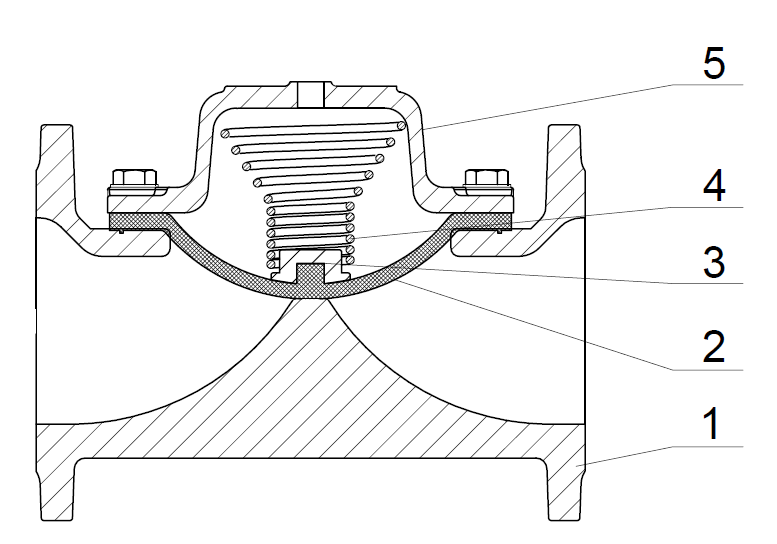 №НаименованиеНаименованиеМатериал1КорпусКорпусВысокопрочный чугун GGG402МембранаМембранаНатуральный каучук (армирование нейлоном)3Пружинное кольцоПружинное кольцоПолиамид4ПружинаПружинаНержавеющая сталь AISI 302 (AISI 316*)5КрышкаКрышкаВысокопрочный чугун GGG40ПоплавокПоплавокПоплавокНержавеющая сталь AISI 304 (AISI 316*)*- по запросу*- по запросу*- по запросу*- по запросу*- по запросуГАРАНТИЙНЫЕ ОБЯЗАТЕЛЬСТВАГАРАНТИЙНЫЕ ОБЯЗАТЕЛЬСТВАГАРАНТИЙНЫЕ ОБЯЗАТЕЛЬСТВАГАРАНТИЙНЫЕ ОБЯЗАТЕЛЬСТВАГАРАНТИЙНЫЕ ОБЯЗАТЕЛЬСТВАИзготовитель гарантирует нормальную работу оборудования при условии соблюдения правил транспортировки, хранения, монтажа и эксплуатации, указанных в настоящем паспорте. Гарантийный срок составляет 24 месяца с момента продажи. Расчетный срок службы оборудования составляет не менее 5 лет, при условии его эксплуатации в соответствии с правилами и рекомендациями настоящего документа, при отсутствии длительных пиковых нагрузок и других негативных факторов. Гарантия изготовителя не покрывает ущерб, причиненным дефектным оборудованием, затраты, связанные с его заменой, убытки и недополученную прибыль, а также иные косвенные расходы.Изготовитель гарантирует нормальную работу оборудования при условии соблюдения правил транспортировки, хранения, монтажа и эксплуатации, указанных в настоящем паспорте. Гарантийный срок составляет 24 месяца с момента продажи. Расчетный срок службы оборудования составляет не менее 5 лет, при условии его эксплуатации в соответствии с правилами и рекомендациями настоящего документа, при отсутствии длительных пиковых нагрузок и других негативных факторов. Гарантия изготовителя не покрывает ущерб, причиненным дефектным оборудованием, затраты, связанные с его заменой, убытки и недополученную прибыль, а также иные косвенные расходы.Изготовитель гарантирует нормальную работу оборудования при условии соблюдения правил транспортировки, хранения, монтажа и эксплуатации, указанных в настоящем паспорте. Гарантийный срок составляет 24 месяца с момента продажи. Расчетный срок службы оборудования составляет не менее 5 лет, при условии его эксплуатации в соответствии с правилами и рекомендациями настоящего документа, при отсутствии длительных пиковых нагрузок и других негативных факторов. Гарантия изготовителя не покрывает ущерб, причиненным дефектным оборудованием, затраты, связанные с его заменой, убытки и недополученную прибыль, а также иные косвенные расходы.Изготовитель гарантирует нормальную работу оборудования при условии соблюдения правил транспортировки, хранения, монтажа и эксплуатации, указанных в настоящем паспорте. Гарантийный срок составляет 24 месяца с момента продажи. Расчетный срок службы оборудования составляет не менее 5 лет, при условии его эксплуатации в соответствии с правилами и рекомендациями настоящего документа, при отсутствии длительных пиковых нагрузок и других негативных факторов. Гарантия изготовителя не покрывает ущерб, причиненным дефектным оборудованием, затраты, связанные с его заменой, убытки и недополученную прибыль, а также иные косвенные расходы.Изготовитель гарантирует нормальную работу оборудования при условии соблюдения правил транспортировки, хранения, монтажа и эксплуатации, указанных в настоящем паспорте. Гарантийный срок составляет 24 месяца с момента продажи. Расчетный срок службы оборудования составляет не менее 5 лет, при условии его эксплуатации в соответствии с правилами и рекомендациями настоящего документа, при отсутствии длительных пиковых нагрузок и других негативных факторов. Гарантия изготовителя не покрывает ущерб, причиненным дефектным оборудованием, затраты, связанные с его заменой, убытки и недополученную прибыль, а также иные косвенные расходы.СВИДЕТЕЛЬСТВО О ПРИЕМКЕСВИДЕТЕЛЬСТВО О ПРИЕМКЕСВИДЕТЕЛЬСТВО О ПРИЕМКЕСВИДЕТЕЛЬСТВО О ПРИЕМКЕСВИДЕТЕЛЬСТВО О ПРИЕМКЕОборудование произведено в соответствии с требованиями ТУ 28.14.11-014-39080305-2019, ТР ТС и признано годным к эксплуатации. Запорные клапаны АСТА™ с пилотным управлением успешно прошли программу приемо-сдаточных испытаний, включающую, в частности: а) визуально-измерительный контроль; б) прочность и плотность материала корпусных деталей и сварных швов, находящихся под давлением испытательной среды; в) герметичность относительно внешней среды по уплотнению подвижных и неподвижных соединений; г) герметичность затвора и проверка функционирования; д) контроль комплектности.Оборудование произведено в соответствии с требованиями ТУ 28.14.11-014-39080305-2019, ТР ТС и признано годным к эксплуатации. Запорные клапаны АСТА™ с пилотным управлением успешно прошли программу приемо-сдаточных испытаний, включающую, в частности: а) визуально-измерительный контроль; б) прочность и плотность материала корпусных деталей и сварных швов, находящихся под давлением испытательной среды; в) герметичность относительно внешней среды по уплотнению подвижных и неподвижных соединений; г) герметичность затвора и проверка функционирования; д) контроль комплектности.Оборудование произведено в соответствии с требованиями ТУ 28.14.11-014-39080305-2019, ТР ТС и признано годным к эксплуатации. Запорные клапаны АСТА™ с пилотным управлением успешно прошли программу приемо-сдаточных испытаний, включающую, в частности: а) визуально-измерительный контроль; б) прочность и плотность материала корпусных деталей и сварных швов, находящихся под давлением испытательной среды; в) герметичность относительно внешней среды по уплотнению подвижных и неподвижных соединений; г) герметичность затвора и проверка функционирования; д) контроль комплектности.Оборудование произведено в соответствии с требованиями ТУ 28.14.11-014-39080305-2019, ТР ТС и признано годным к эксплуатации. Запорные клапаны АСТА™ с пилотным управлением успешно прошли программу приемо-сдаточных испытаний, включающую, в частности: а) визуально-измерительный контроль; б) прочность и плотность материала корпусных деталей и сварных швов, находящихся под давлением испытательной среды; в) герметичность относительно внешней среды по уплотнению подвижных и неподвижных соединений; г) герметичность затвора и проверка функционирования; д) контроль комплектности.Оборудование произведено в соответствии с требованиями ТУ 28.14.11-014-39080305-2019, ТР ТС и признано годным к эксплуатации. Запорные клапаны АСТА™ с пилотным управлением успешно прошли программу приемо-сдаточных испытаний, включающую, в частности: а) визуально-измерительный контроль; б) прочность и плотность материала корпусных деталей и сварных швов, находящихся под давлением испытательной среды; в) герметичность относительно внешней среды по уплотнению подвижных и неподвижных соединений; г) герметичность затвора и проверка функционирования; д) контроль комплектности.МАССОГАБАРИТНЫЕ ХАРАКТЕРИСТИКИ МАССОГАБАРИТНЫЕ ХАРАКТЕРИСТИКИ МАССОГАБАРИТНЫЕ ХАРАКТЕРИСТИКИ МАССОГАБАРИТНЫЕ ХАРАКТЕРИСТИКИ МАССОГАБАРИТНЫЕ ХАРАКТЕРИСТИКИ МАССОГАБАРИТНЫЕ ХАРАКТЕРИСТИКИ МАССОГАБАРИТНЫЕ ХАРАКТЕРИСТИКИ МАССОГАБАРИТНЫЕ ХАРАКТЕРИСТИКИ МАССОГАБАРИТНЫЕ ХАРАКТЕРИСТИКИ МАССОГАБАРИТНЫЕ ХАРАКТЕРИСТИКИ МАССОГАБАРИТНЫЕ ХАРАКТЕРИСТИКИ МАССОГАБАРИТНЫЕ ХАРАКТЕРИСТИКИ МАССОГАБАРИТНЫЕ ХАРАКТЕРИСТИКИ МАССОГАБАРИТНЫЕ ХАРАКТЕРИСТИКИ МАССОГАБАРИТНЫЕ ХАРАКТЕРИСТИКИ МАССОГАБАРИТНЫЕ ХАРАКТЕРИСТИКИ МАССОГАБАРИТНЫЕ ХАРАКТЕРИСТИКИ МАССОГАБАРИТНЫЕ ХАРАКТЕРИСТИКИ МАССОГАБАРИТНЫЕ ХАРАКТЕРИСТИКИ 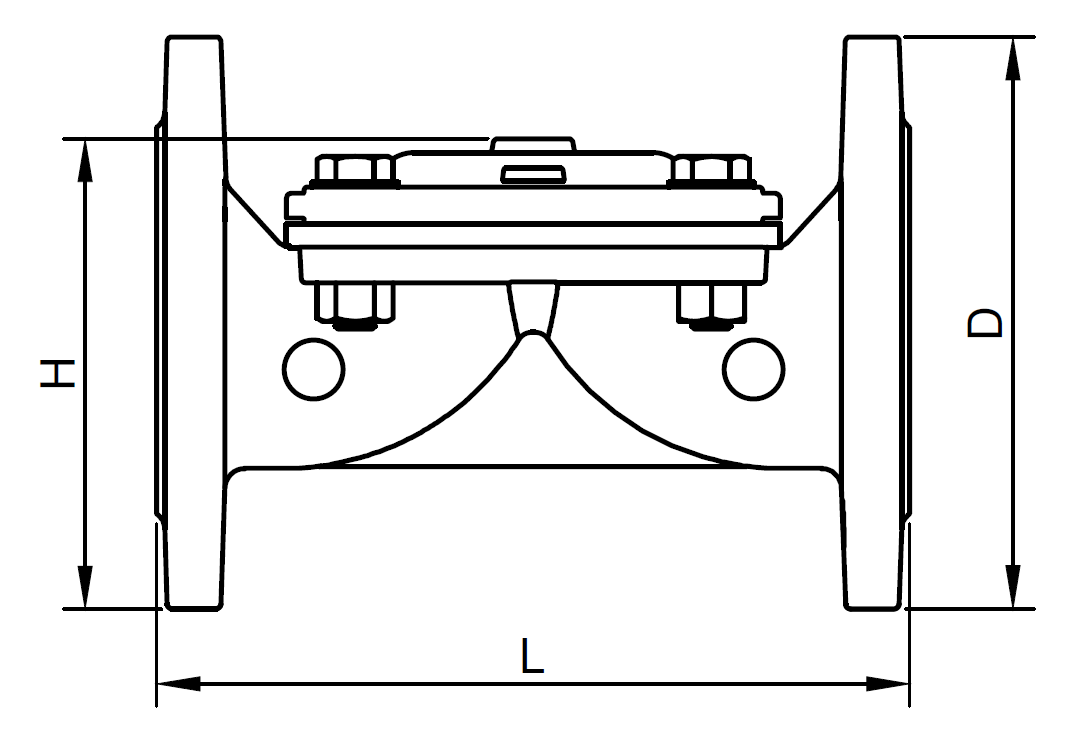 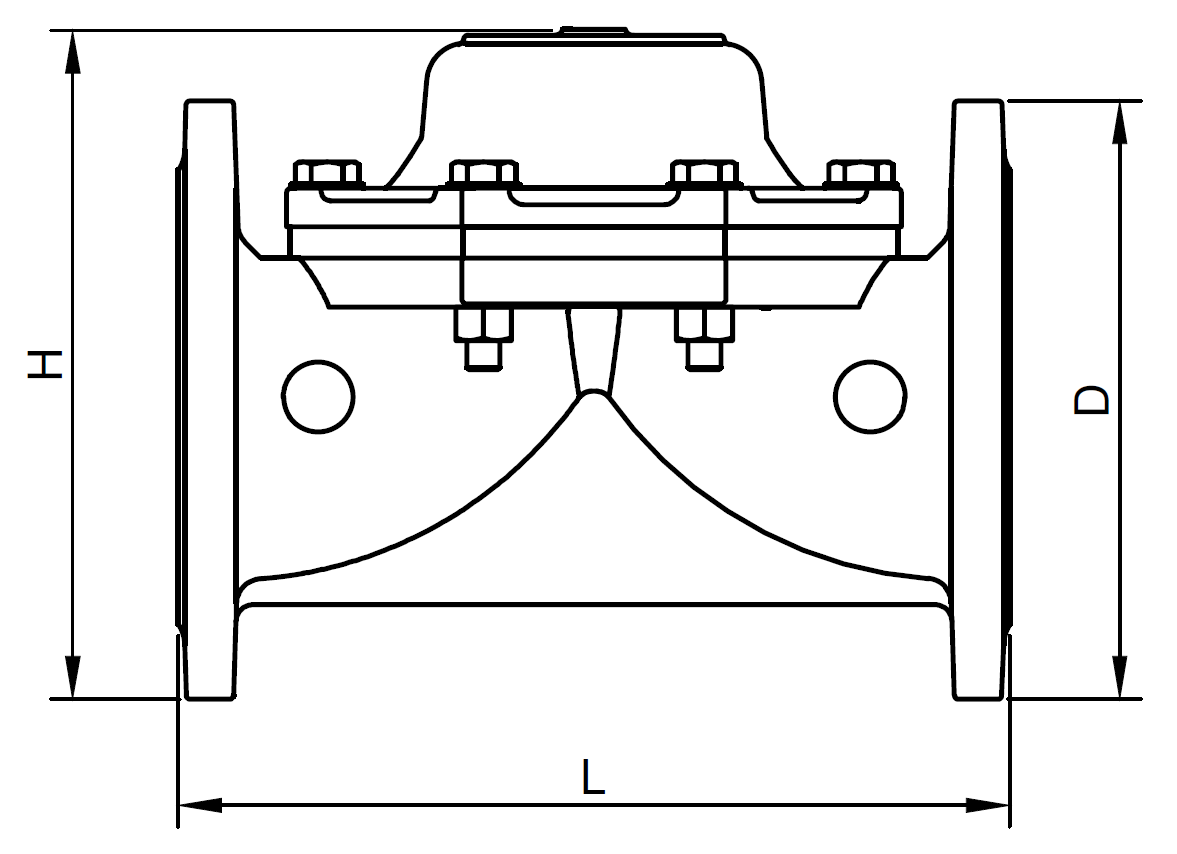 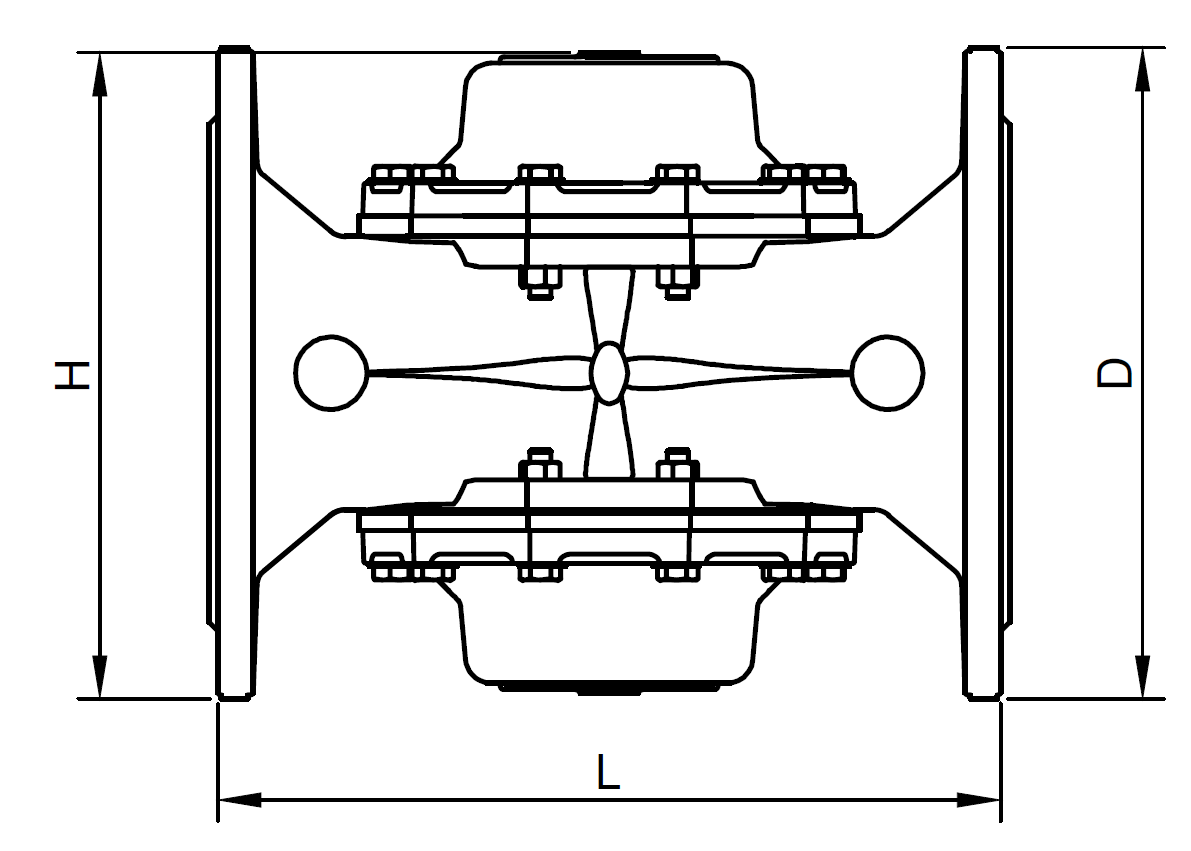 DNL, ммL, ммD, ммD, ммH, ммH, ммМасса, кгМасса, кг502002001671671541547,07,0652142141871871621629,59,58029129120220218218216,516,510030530523423419519518,518,512536936925425420420424,024,015040340329029032532547,547,520049449434234240040080,580,5250611611411411463463116,0116,0DN50-125DN50-125DN150-250DN150-250DN150-250DN150-250DN300DN300DN300DN300300609609156156488488156,0156,0ТЕХНИЧЕСКИЕ ХАРАКТЕРИСТИКИТЕХНИЧЕСКИЕ ХАРАКТЕРИСТИКИТЕХНИЧЕСКИЕ ХАРАКТЕРИСТИКИТЕХНИЧЕСКИЕ ХАРАКТЕРИСТИКИТЕХНИЧЕСКИЕ ХАРАКТЕРИСТИКИТЕХНИЧЕСКИЕ ХАРАКТЕРИСТИКИТЕХНИЧЕСКИЕ ХАРАКТЕРИСТИКИТЕХНИЧЕСКИЕ ХАРАКТЕРИСТИКИТЕХНИЧЕСКИЕ ХАРАКТЕРИСТИКИТЕХНИЧЕСКИЕ ХАРАКТЕРИСТИКИТЕХНИЧЕСКИЕ ХАРАКТЕРИСТИКИТЕХНИЧЕСКИЕ ХАРАКТЕРИСТИКИТЕХНИЧЕСКИЕ ХАРАКТЕРИСТИКИТЕХНИЧЕСКИЕ ХАРАКТЕРИСТИКИТЕХНИЧЕСКИЕ ХАРАКТЕРИСТИКИТЕХНИЧЕСКИЕ ХАРАКТЕРИСТИКИТЕХНИЧЕСКИЕ ХАРАКТЕРИСТИКИТЕХНИЧЕСКИЕ ХАРАКТЕРИСТИКИТЕХНИЧЕСКИЕ ХАРАКТЕРИСТИКИDNDNDN5050656580100125125125150150200200250250300Kv, м3/чKv, м3/чKv, м3/ч50505050130200200200200450450800800125012501800Давление настройки, барДавление настройки, барДавление настройки, барДавление настройки, бар0,4-140,4-140,4-140,4-140,4-140,4-140,4-140,4-140,4-140,4-140,5-160,5-160,5-160,5-160,5-16График потери гидравлического напораГрафик потери гидравлического напораГрафик потери гидравлического напораГрафик потери гидравлического напораГрафик потери гидравлического напораГрафик потери гидравлического напораГрафик потери гидравлического напораКавитационный графикКавитационный графикКавитационный графикКавитационный графикКавитационный графикКавитационный графикКавитационный графикКавитационный графикКавитационный графикКавитационный графикКавитационный графикКавитационный график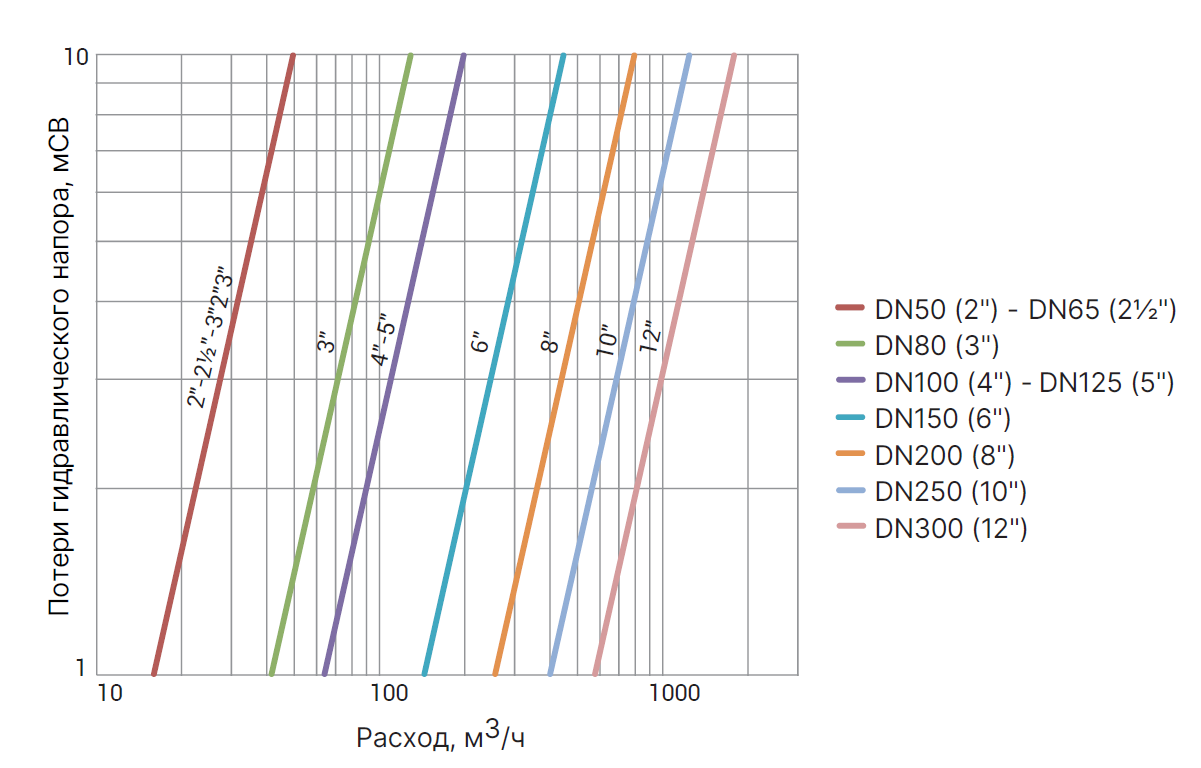 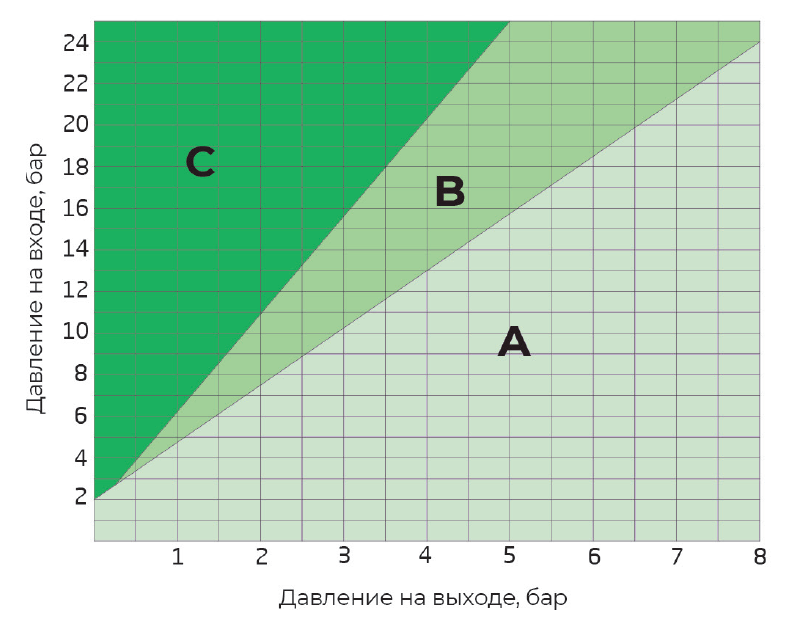 Области:А – рекомендуемые рабочие условия В – начальная кавитацияС – кавитационный шумОбласти:А – рекомендуемые рабочие условия В – начальная кавитацияС – кавитационный шумОбласти:А – рекомендуемые рабочие условия В – начальная кавитацияС – кавитационный шумОбласти:А – рекомендуемые рабочие условия В – начальная кавитацияС – кавитационный шумОбласти:А – рекомендуемые рабочие условия В – начальная кавитацияС – кавитационный шумТаблица допустимых давлений мембранТаблица допустимых давлений мембранТаблица допустимых давлений мембранТаблица допустимых давлений мембранТаблица допустимых давлений мембранТаблица допустимых давлений мембранТаблица допустимых давлений мембранТаблица допустимых давлений мембранТаблица допустимых давлений мембранТаблица допустимых давлений мембранТаблица допустимых давлений мембранТаблица допустимых давлений мембранТаблица допустимых давлений мембранТаблица допустимых давлений мембранТаблица допустимых давлений мембранТаблица допустимых давлений мембранТаблица допустимых давлений мембранТаблица допустимых давлений мембранТаблица допустимых давлений мембранDN, ммМембрана низкого давленияМембрана низкого давленияМембрана низкого давленияМембрана низкого давленияМембрана низкого давленияМембрана низкого давленияМембрана низкого давленияСтандартная мембранаСтандартная мембранаСтандартная мембранаСтандартная мембранаСтандартная мембранаСтандартная мембранаСтандартная мембранаСтандартная мембранаСтандартная мембранаСтандартная мембранаСтандартная мембрана501,5 – 10,01,5 – 10,01,5 – 10,01,5 – 10,01,5 – 10,01,5 – 10,01,5 – 10,03,7 – 25,03,7 – 25,03,7 – 25,03,7 – 25,03,7 – 25,03,7 – 25,03,7 – 25,03,7 – 25,03,7 – 25,03,7 – 25,03,7 – 25,0651,5 – 10,01,5 – 10,01,5 – 10,01,5 – 10,01,5 – 10,01,5 – 10,01,5 – 10,03,7 – 25,03,7 – 25,03,7 – 25,03,7 – 25,03,7 – 25,03,7 – 25,03,7 – 25,03,7 – 25,03,7 – 25,03,7 – 25,03,7 – 25,0800,5 – 10,00,5 – 10,00,5 – 10,00,5 – 10,00,5 – 10,00,5 – 10,00,5 – 10,01,6 – 25,01,6 – 25,01,6 – 25,01,6 – 25,01,6 – 25,01,6 – 25,01,6 – 25,01,6 – 25,01,6 – 25,01,6 – 25,01,6 – 25,01000,5 – 10,00,5 – 10,00,5 – 10,00,5 – 10,00,5 – 10,00,5 – 10,00,5 – 10,01,6 – 25,01,6 – 25,01,6 – 25,01,6 – 25,01,6 – 25,01,6 – 25,01,6 – 25,01,6 – 25,01,6 – 25,01,6 – 25,01,6 – 25,01250,5 – 10,00,5 – 10,00,5 – 10,00,5 – 10,00,5 – 10,00,5 – 10,00,5 – 10,01,6 – 25,01,6 – 25,01,6 – 25,01,6 – 25,01,6 – 25,01,6 – 25,01,6 – 25,01,6 – 25,01,6 – 25,01,6 – 25,01,6 – 25,01500,5 – 10,00,5 – 10,00,5 – 10,00,5 – 10,00,5 – 10,00,5 – 10,00,5 – 10,01,6 – 25,01,6 – 25,01,6 – 25,01,6 – 25,01,6 – 25,01,6 – 25,01,6 – 25,01,6 – 25,01,6 – 25,01,6 – 25,01,6 – 25,02001,0 – 10,01,0 – 10,01,0 – 10,01,0 – 10,01,0 – 10,01,0 – 10,01,0 – 10,02,0 – 25,02,0 – 25,02,0 – 25,02,0 – 25,02,0 – 25,02,0 – 25,02,0 – 25,02,0 – 25,02,0 – 25,02,0 – 25,02,0 – 25,02501,0 – 10,01,0 – 10,01,0 – 10,01,0 – 10,01,0 – 10,01,0 – 10,01,0 – 10,01,4 – 25,01,4 – 25,01,4 – 25,01,4 – 25,01,4 – 25,01,4 – 25,01,4 – 25,01,4 – 25,01,4 – 25,01,4 – 25,01,4 – 25,03001,0 – 10,01,0 – 10,01,0 – 10,01,0 – 10,01,0 – 10,01,0 – 10,01,0 – 10,02,0 – 25,02,0 – 25,02,0 – 25,02,0 – 25,02,0 – 25,02,0 – 25,02,0 – 25,02,0 – 25,02,0 – 25,02,0 – 25,02,0 – 25,0Запрещается!- Использовать оборудования при давлениях и температурах, превышающих максимально допустимые значения.- Удалять с оборудования шильд с маркировкой и серийным номером.- Допускать замерзание рабочей среды в импульсных линиях и внутри оборудования.- Эксплуатировать оборудование при отсутствии эксплуатационной документации.- Закрывать затвор клапана при гидроиспытаниях трубопровода давлением более PN.- Производить работы по устранению дефектов при наличии давления и рабочей среды в трубопроводе.- Использовать оборудование в качестве опоры на трубопроводе.- Для фланцевого оборудования запрещается приваривать ответные фланцы к трубопроводу с прикрепленным к ним оборудованием.- Крепить клапан за расположенный снаружи поплавок или рычаг поплавка для подъема при погрузке / разгрузке или монтаже на трубопроводе.Вид неисправностиВозможные причины неисправностиМеры по устранениюКлапан не открываетсяЗакрыта запорная арматура до и после клапанаОткрыть запорную арматуру до и после клапанаКлапан не открываетсяЗакрыты шаровые краны в пилотной обвязке клапана (при наличии)Открыть краныКлапан не открываетсяДавление на входе в клапан может быть слишком низкимПроверьте рабочие параметры системыКлапан не открываетсяПоплавковый клапан может быть засоренПроизведите очистку поплавкого клапанаКлапан не открываетсяПоплавковый клапан не закреплен на нужном уровне водыЗакрепите поплавковый клапан на необходимом уровне водыКлапан не закрываетсяЗакрыт шаровой кран в пилотной обвязке клапана (при наличии)Откройте шаровой кран или отрегулируйте игольчатый вентильКлапан не закрываетсяЗатвор клапана может быть засорен.Произведите очистку внутренних полостей клапанаКлапан не закрываетсяПовреждена диафрагма основного клапана. (при наличии кранов в обвязке клапана для проверки откройте дренажное отверстие на крышке клапана и закройте краны в пилотной обвязке клапана. если вода продолжает вытекать – диафрагма повреждена)Разберите клапан и замените диафрагмуНестабильная регулировкаВоздух в управляющей камере клапанаУдалить воздух, открыв дренажное отверстие на крышке клапанаНаименование компании-изготовителяООО «НПО АСТА»Наименование эксплуатирующей организацииДата продажиДата ввода в эксплуатациюКоличество, шт.Количество, шт.ФИО / ПодписьФИО / Подпись